Муниципальное дошкольное образовательное бюджетное учреждение «Детский сад № 111 г.Сочи»Занятие по ФЭМП «Геометрические фигуры»2 младшая группаОбразовательные задачи:- закрепить знание геометрических фигур (треугольник, круг, квадрат, прямоугольник).- учить узнавать и называть цвета.- закрепить умение определять величину предметов, результат сравнения отражать в речи: большой, маленький, поменьше.- упражнять в сравнивании двух предметов по высоте.- находить высокий и низкий предметы.Развивающие задачи:- активизировать память, внимание, мышление.- активизировать словарь детей: вводить в речь слова, определяющие величину предметов.Воспитательные задачи:- воспитывать умение слушать воспитателя,- аккуратность при работе с карандашами,- развивать коммуникативные навыки,- учить детей работать небольшим коллективом дружно.Материалы:- демонстрационный: лисичка, коробка – сюрприз, фигурки - человечки.- раздаточный: картинки для раскрашивания на каждого ребенка, наборы цветных карандашей по числу детей.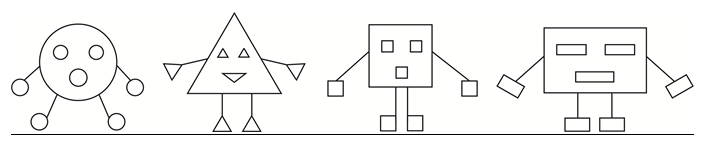  Ход занятия1 часть. Вводная.Воспитатель: Ребята, сегодня к нам пришла в гости лисичка. Давайте поздороваемся с ней (дети здороваются). Лисичка хочет с вами поиграть, и поэтому она принесла с собой вот такую красивую коробку. Давайте посмотрим, что лежит в этой коробке (воспитатель заглядывает в коробку и начинает загадывать загадки). Только тот, кто будет внимательным, сможет поиграть с лисичкой.2 часть. Знакомство с геометрическими человечками.Итак, слушайте первую загадку:- Нет углов у меня и похож на блюдце я.На тарелку и на крышку,На кольцо и колесо.Угадайте, друзья, кто же я?Дети: Круг.Воспитатель: Верно, молодцы. А кто это у нас (воспитатель достает круглого человечка). Это круглый человечек. У него есть ручки. Какие они?Дети: Круглые.Воспитатель: У него есть ножки. Какие они?Дети: Круглые.Воспитатель: А что еще есть у круглого человечка?Дети: Глазки, ротик. Они тоже круглые.Воспитатель: Совершенно верно. А какого цвета человечек?Дети: Человечек – желтый.Воспитатель: А теперь найдите в нашей группе что-нибудь круглое. (Дети называют предметы круглой формы).Воспитатель: Слушайте следующую загадку от лисички:- Три вершины, три угла, три сторонки у меня. Кто же я?Дети: Треугольник.Воспитатель: (показывает треугольного человечка). Познакомьтесь, это треугольный человечек. Какого он цвета? Что у него есть?Дети: Человечек красного цвета, у него есть ручки, ножки, глазки, ротик. Они все треугольные.Воспитатель: А что похоже на треугольник?Дети: Флажок, пирамидка, крыша домика.Воспитатель: Какие вы молодцы! А у нас с лисичкой еще есть загадки и отгадают их только самые внимательные.- Что похоже на открытку,На конверт и на платок?Что сравнить скажите можноС одеялом и ковром?Какая это фигура?Дети: Прямоугольник.Воспитатель: У нашего прямоугольного человечка руки круглые?Дети: Нет. Они прямоугольные.Воспитатель: А ножки, глазки, ротик на какую фигуру похожи?Дети: На прямоугольник.Воспитатель: Покажите длинные стороны у прямоугольника, короткие стороны. Хорошо. А какого цвета наш прямоугольник?Дети: Прямоугольник – зеленый.Воспитатель: А теперь вспомните, что вы видели на улице прямоугольное?Дети: Окна, двери, кирпичи.Воспитатель: Молодцы! Слушайте следующую загадку:- Не овал я и не круг, треугольнику не друг,Прямоугольнику я брат.И зовут меня...Дети: Квадрат.Воспитатель: Познакомьтесь – это квадратный человек. А почему он называется так?Дети: Человек похож на квадрат.Воспитатель: Что еще есть у квадратного человечка?Дети: Ручки, глазки, ножки, ротик. Они квадратные.Воспитатель: Посмотрите внимательно на нашу группу и найдите что-нибудь квадратное.Дети: книжка, окно, кубик.Воспитатель: Лисичка спрашивает у вас, какого цвета квадратный человечек?Дети: Синего.Воспитатель: Я думаю, что лисичке очень понравилось с вами играть. А сейчас мы отдохнем. Я приглашаю вас поиграть в «Трех медведей».3 часть. Физкультминутка.1,2,3 – повернись и в медведей превратись.Три медведя шли домой (изображают медведей)Папа был большой-большой (поднимают руки вверх)Мама с ним поменьше ростом, (руки перед грудью)А сынок – малютка просто, (присесть)Очень маленький он былС погремушкою ходил. (руки в кулачках, изображают погремушку)Дзинь-дзинь-дзинь.1,2,3 – повернись и в ребяток превратись.4 часть. Практическая.Воспитатель: А сейчас нас ждет еще одна интересная работа. Я вас приглашаю в Волшебный сад.Дети садятся за столы. Для каждого ребенка – лист с заданием: закрасить яблоки на высокой яблоне желтым цветом, а на низкой яблоне – красным.Воспитатель: Посмотрите, сколько яблонь в саду. Ребята, яблони одинаковые или разные?Дети: Разные. Одна высокая, а другая низкая.Воспитатель: Лисичка просит вас раскрасить яблоки. Возьмите желтый карандаш и раскрасьте яблоки в желтый цвет на высокой яблоне. А красным карандашом раскрасьте яблоки на низкой яблоне.(Дети выполняют задание, те, кто справится быстро предложить раскрасить стволы и сами деревья). Обратить внимание, что яблоки на яблонях круглые, раскрашивать надо аккуратно – не выезжать за контур.Воспитатель: Ну, как, нравится вам в нашем Волшебном саду? Какой аромат от ваших спелых яблок! Вы сегодня порадовали и меня и лисичку своей игрой. Поэтому, она хочет угостить вас яблочками (лисичка угощает детей и прощается).